VAJA AF 45 – TRACKING KANU1. Odpreš After Effects in uvoziš videposnetek OURNATUREADVENTURE. . Izberi samo tisti del, kjer se vozijo s kanujem.2. Naredimo novi Tekst layer in napiši svoje ime in priimek.3. Vklopiš Window, Tracker.4. Postavi se na layer z videom in v panelni plošči Tracker (spodaj desno) izberemo Track Motion in spodaj obkljukamo samo Position. Izberemo track type: Transform.5. Pokaže se nam točka, ki jo postavimo na najbolj kontrastno različno področje posnetka (belo-črno)6. V panelni plošči Tracker kliknemo na "Edit target" in izberemo layer z besedilom. Nato potrdimo "Play" pri Analyze.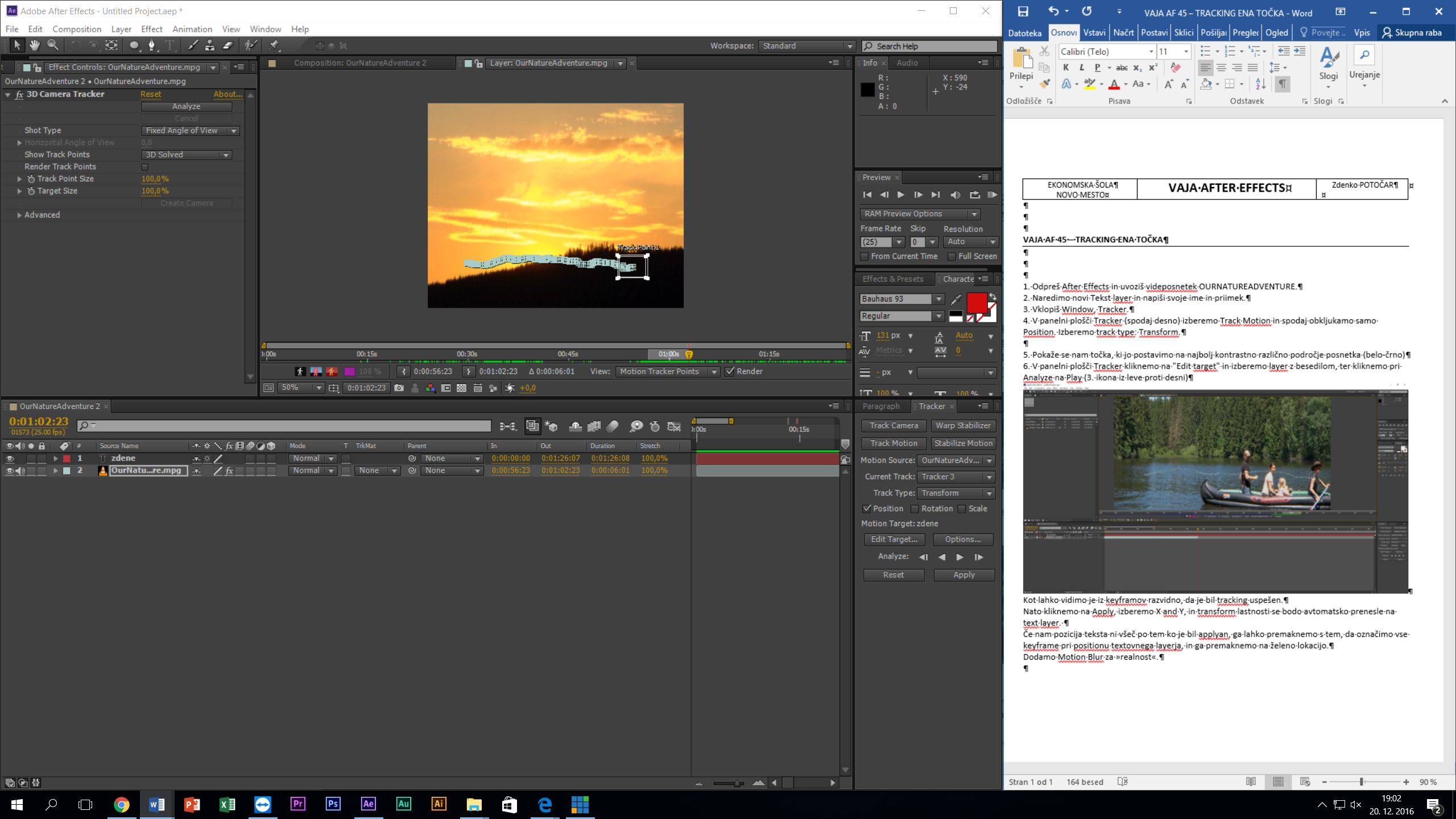 7. Kot lahko vidimo je iz keyframe-ov razvidno, da je bil tracking uspešen.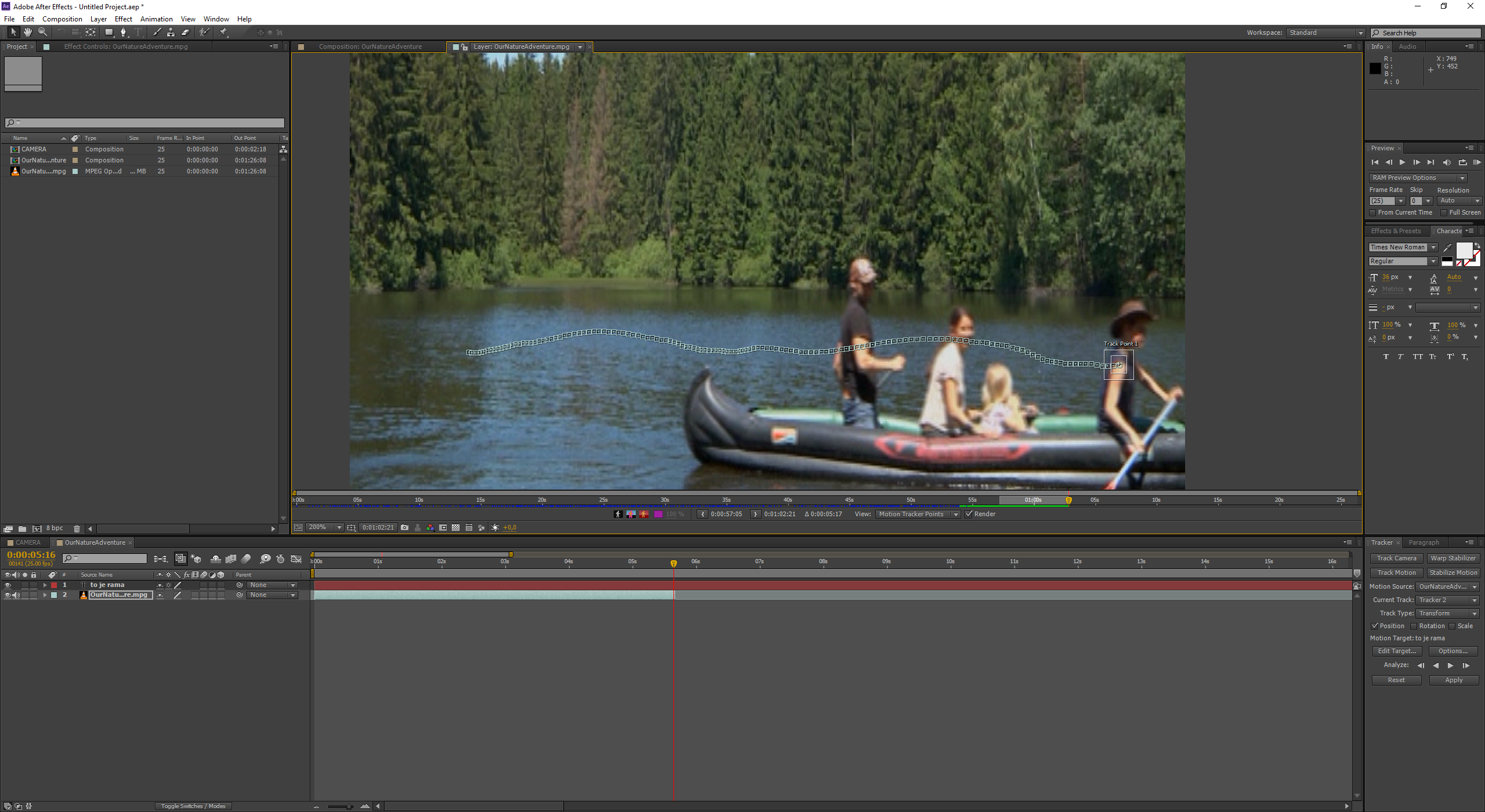 8. Nato kliknemo na Apply, izberemo Apply Dimensions: X and Y, in transform lastnosti se bodo avtomatsko prenesle na text layer.9. Če nam pozicija teksta ni všeč, ko je bil že "apply-an", ga lahko premaknemo s tem, da označimo vse keyframe pri positionu textovnega layerja, in ga premaknemo na želeno lokacijo.10. pri tekstovnem layerju vklopimo še "Motion Blur" za lepše gibanje besedila.EKONOMSKA ŠOLANOVO MESTOVAJA AFTER EFFECTSZdenko POTOČAR